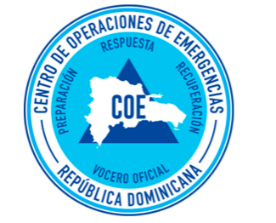 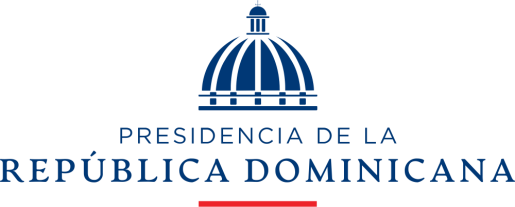 CENTRO DE OPERACIONES DE EMERGENCIASC. O. E.OPERATIVO SEMANA SANTA, “UN COMPROMISO POR LA VIDA 2021”BOLETIN FINAL  No. 04Desde las 1: 00 pm del día 01 de abril hasta las 10:00 pm del día 04 de abril.Temas Destacados                                   	Aproximadamente más de 3 millones de personas se movilizaron durante el asueto de semana santa 2021 por las diferentes autopistas y carreteras del país.35 personas fueron rescatadas en altamar y balneariosDurante el operativo se manejaron 4 variables: accidentes de tránsito, intoxicación alcohólica, intoxicación alimentaria y asfixia por inmersión.      Durante este operativo se realizaron 14,806 asistencias al públicoSe entregaron a grupos comunitarios unos 25,000 Kit, de higiene personal, para prevenir el COVID-19.CONSOLIDADO FINAL DE ASISTENCIAS AL PÚBLICO  ReportesLA COMISIÓN MILITAR Y POLICIAL DEL MINISTERIO DE OBRAS PÚBLICAS,  realizó  4,551   asistencias viales.El INSTITUTO NACIONAL DE TRÁNSITO Y TRANSPORTE TERRESTRE (INTRANT), realizó 3,936    inspecciones de vehículos.La POLICÍA NACIONAL, a través de la Dirección General De Seguridad De Tránsito Y Transporte Terrestre (DIGESETT), realizó 12,867 fiscalizaciones por diversas faltas a la ley 63-17; retuvo 4,176 motocicletas por transitar sin casco protector, así como 235 vehículos livianos, 158 vehículos pesados por transitar sin el permiso correspondiente, 1,192 fiscalizados por exceso de velocidad, 211 fiscalizados por transitar sin luces, y además 1,561 asistencias viales a ciudadanoEl CUERPO ESPECIALIZADO DE CONTROL DE COMBUSTIBLES (CECCOM), realizó 167 inspecciones de vehículos que transportan combustible.La OFICINA METROPOLITANA DE AUTOBUSES (OMSA) transportó 593 pasajeros. Los COMEDORES ECONOMICOS distribuyó  24,431 raciones alimentarias para el personal que laboro en el operativo.El PLAN SOCIAL DE LA PRESIDENCIA realizó  la entrega de  miles de  raciones alimentarias para el personal que laboro en el operativo.EL CUERPO ESPECIALIZADO DE SEGURIDAD TURISTICA (CESTUR)  ofreció asistencia médica a 39 personas y fueron entregados a sus padres 44 menores debido que se encontraban extraviados.   EL MINISTERIO DE DEFENSA a través de sus fuerzas realizó las siguientes misiones:La FUERZA AEREA DE LA REPUBLICA DOMINICANA, realizó  9 misiones aéreas de  supervisión en carreteras, autopistas y balnearios del país.La ARMADA DE LA REPUBLICA DOMINICANA  realizó 780 horas de Navegación  preventivas  en las distintas costas del País. Además informa que rescataron (20) en alta mar en distintos lugares. EL MINIESTERIO DE SALUD reporto 10,573 establecimientos comerciales Inspeccionados, de estos 560, fueron cerrado temporalmente por no cumplir con el protocolo CIVID-19.  El MINISTERIO DE INTERIOR Y POLICIA a través del COBA realizó   (117) labores de control de bebidas alcohólicas en las autopistas y carreteras,  así como en los Casco Urbanos.El centro de mando BOCA CHICA, realizó la   coordinación de asistencias a 111 personas en salud. La DEFENSA Civil, realizó   254 asistencias médicas en distintas provincias del país.El SERVICIO NACIONAL DE SALUD, realizó  5,853 personas en los consultorios móviles y hospitales del país.Los CUERPOS DE BOMBEROS realizó  227 asistencias médicas.CARIBE ASISTENCIA realizó 53 asistencias viales a conductores.La CRUZ ROJA DOMINICANA realizó 130 asistencias médicas en distintas provincias del país.La OPTIC recibió y atendió unas 866 llamadas, a través del *462, durante el operativo.  Comentarios:Se reportaron 163 accidentes de tránsito, resultando 236 personas afectadas. De los accidentes registrados 133  involucraron motocicletas, 19 vehículos livianos, 07 atropellamientos y 04 vehículos pesados. Estos accidentes registrados ocurrieron en autopistas, carreteras y Autovías. De la totalidad de (25) fallecidos en este operativo, 10 fueron por  motocicletas, (4) por atropellamiento  (6)  por vehículo liviano y 5  por asfixia por inmersión.De la totalidad de (20)  fallecidos por accidentes de tránsito, las motocicletas representaron el 50%, vehículo liviano el 30% y    atropellamiento el 20%.Se atendieron  507  personas intoxicadas por alcohol.  De estas intoxicaciones 38 resultaron ser menores con edades comprendidas entre los 10 y 17 años. También se atendieron  241 personas por intoxicación alimentaria. Fuente: Servicio Nacional de salud.En el operativo del año 2019 hubo un registro de intoxicaciones alcohólicas de 760 y  este año se registraron 507, para  una reducción de un 33.2%.El INACIF certifico que 20 personas fallecieron  por accidentes de tránsito y (5) por asfixia por inmersión. Análisis:En el operativo del año 2019 hubo un registro de accidentes de tránsito de 181 y  este año se registraron 163, para  una reducción de un 10%.De los 163 accidentes transito registrados el 82% de los casos involucraron motocicletas.El universo total de fallecido en el operativo del año 2019 fueron de (33), este año se registraron (25), para  una reducción de un 24.3%. Las provincias que más casos registraron fueron: Santo Domingo 34.5%, Puerto Plata 7.3%,  Santiago 6.7% y  Barahona 6.3%La mayoría de eventos registrados  ocurrieron entre las (11) once de la mañana y las 7:00 de la  noche.De la totalidad de fallecidos  dentro del operativo el 62.5% ocurrió  entre las (2) de la tarde y  10:00 de la noche.Instituciones participantesMinisterio Administrativo, De Defensa, Turismo, Interior y Policía, Salud Pública, Obras Públicas y Comunicaciones.  Además, Procuraduría General de la Republica, Dirección General de Comunicación (DICOM), INTRANT, DIGESETT, Plan Social de la Presidencia, Defensa Civil, Comedores Económicos, Policía Nacional, El Servicio Nacional de Salud, CESTUR, CECCOM, INAIPI, INACIF, 9-1-1, OMSA, Pro-consumidor, Promese, OPTIC, Cruz Roja, Comisión Militar y Policial (MOPC), los Cuerpos de Bomberos, CERTV, los Radios Aficionados, Rentalvision SRL, Asistencia Caribe, Altice, y Banco Popular Dominicano.ANEXOSAsistencias vialesrealizadas al publicoAsistencias medicasy de salud realizadasPersonas rescatadasen Alta Mar y balneariosMenores extraviadosy entregadosa sus padresTotal General de Asistencias8,6886,026355714,,806Accidentes de transitoAccidentes de transitoAccidentes de transitoAsfixia por InmersiónAsfixia por InmersiónIntoxicacionesIntoxicacionesIntoxicacionesIntoxicacionesAccidentes de transitoAccidentes de transitoAccidentes de transitoAsfixia por InmersiónAsfixia por InmersiónAlcohólicaAlcohólicaAlimentariaAlimentariaAccidentesRegistradosAfectadosFallecidos24/horas afectadosFallecidos24/horasAfectadosFallecidos24 horas Afectados Fallecidos163236018050702410FALLECIDOS DENTRO DEL DIPOSITIVOFALLECIDOS FUERA DEL DIPOSITIVO1510